UAB ,,Kauno vandenys“ atliekami darbai:Gruodžio 4 d. Informacija apie planinį vandens tiekimo nutraukimą:Dėl vandens apskaitos mazgo permontavimo darbų, nuo 9 val. iki 12 val. nebus tiekiamas vanduo J. Bakanausko g. 31, 33, 35.Dėl įvadinio vamzdyno permontavimo darbų, nuo 9 val. iki 17 val. nebus tiekiamas vanduo V. Landsbergio - Žemkalnio g. 17.Klientai informuoti el. priemonėmis. Atsiprašome dėl galimų nepatogumų ir dėkojame už supratingumą.J. Bakanausko g. 31, V. Landsbergio - Žemkalnio g. 17  - atliekami vandentiekio tinklų išjungimo ir paleidimo darbai;K. Būgos g. -  atliekama vandentiekio sklendžių patikra;Piliečių g. -atliekami vandentiekio akustinių registratorių montavimo darbai;Eglynėlių g., Vijūkų k., Kauno r. – atliekama vandentiekio šulinių patikra;Radastų g. – atliekama vandentiekio tinklų sklendžių profilaktika;Dujotiekio g., T. Masiulio g., Savanorių pr. 76, Radvilų dvaro g., Naujakurių g./ Kalnų g. sankryža  – atliekamas buitinių nuotekų šulinių valymas, plovimas;V. Sladkevičiaus g. 2 – atliekamas buitinių nuotekų šulinių ir išvado plovimas;Margio g. 17 – atliekami paviršinių nuotekų tinklų ir šulinių plovimo darbai; Dujotiekio g., Radvilų dvaro g., Utenos g.  – atliekami paviršinių nuotekų tinklų ir šulinėlių profilaktiniai darbai;Savanorių pr. 76, Dujotiekio g. – atliekama tinklų televizinė diagnostika.Kilus klausimams skambinti: Klientų aptarnavimas/Avarinė tarnyba – 8 800 20 000.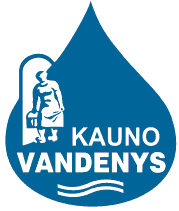 uždaroji akcinė bendrovė „Kauno vandenys“uždaroji akcinė bendrovė „Kauno vandenys“